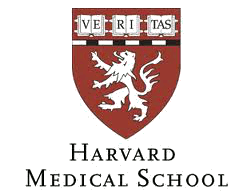 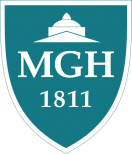 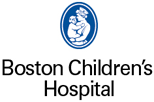 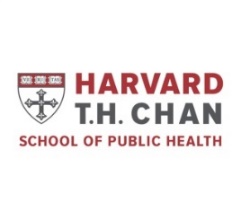 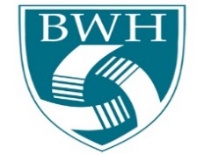 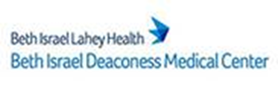 DIVISION OF NUTRITION AT HARVARDLONGWOOD NUTRITION SEMINAR 2023-2024 First or Second* Tuesday of the Month via Zoom unless noted (In Person #)First Lecture in Person from 4-5 PM Folkman Auditorium at Boston Children’s Hospital All other lectures as of now via ZOOM at 12:00 NoonOctober 10, 2023*#	Shalender Bhasin, MBBSIn Person 4-5 PM 	Brigham and Women’s HospitalFolkman Auditorium	Function Promoting Therapies to Prevent and Treat Sarcopenia Boston Children’sNovember 07, 2023	Rebecca A. Lynch, MS, RD, LDN, CNS and Jason P. McSweeney, MSN, CNS, NP-C			Massachusetts General Hospital			Burn Care and Nutrition RequirementsDecember 12, 2023*	Hassan S. Dashti, PhD, RDAssistant Professor, Department of Anesthesia, Harvard Medical SchoolAssistant Investigator Anesthesia, Critical Care and Pain Medicine, Mass General Research Institute			Sleep, Circadian Rhythms and Home Nutrition SupportJanuary 9, 2024*	Deirdre K. Tobias, ScDObesity and Nutrition Epidemiologist, Brigham and Women's HospitalAssistant Professor in the Department of Nutrition, Harvard T.H. Chan School of Public Health Assistant Professor of Medicine, Harvard Medical School			Beyond the Abstract: How to Critically Digest Research Papers and ReviewsFebruary 6, 2024	Alessio Fasano, MD			Massachusetts General Hospital			MicrobiomeMarch 5, 2024		Ronald Bleday, MD and Marielle Austen, RD			Brigham & Women’s Hospital			ERAS Enhanced Recovery after SurgeryApril 2, 2024		Karen Switkowski, PhD, MPH			Harvard Pilgrim Health Care Institute			Topic TBD		May 7, 2024		Megan Gray, RD, LDN, CNSC and Maggie Murphy, PharmD, BCNSP			Boston Children’s Hospital			Micronutrient Labs and Repletion via Oral Repletion and IV Repletion with TPNJune 4, 2024		Beth Peterson, MS, RD, LDN, CNSC 			Beth Israel Deaconess Medical Center			Nutrition Oncology Topic TBDZoom information (same each month) https://bostonchildrens.zoom.us/j/95635007715?pwd=M2prQTh2N29wTE5rRVRocGlqaEgxdz09Password: 772511  Meeting ID: 956 3500 7715Supported by the Division of Nutrition, Harvard Medical SchoolFor further information: contact Coral Rudie (coral.rudie@childrens.harvard.edu)  